Архів завдань 6-А класЗавдання на період 12.05-15.05.2020Географія § 51 опрацювати, виписати в зошит і вивчити поняття: канал, ставок, водосховище.Стор. 202 Дослідження (річка Дніпро)§52 опрацювати, виписати в зошит і вивчити поняття: льодовик, снігова лінія, морена, айсберг6,7 відповіді на запитання письмово.Виконане завдання надіслати  електронною поштою natkamrt@gmail.comМатематика: Завдання до 19.05.2020
Ст. 271 §35 прочитати,  розв'язати 1568, 1569, 1573. 
Контрольна робота 10. Завантажити файл Всесвітня історія. Історія України.  Завдання розміщено в Google Клас. Код курса sry3kta. Вхід - облікові записи Google classroom.google.comАнглійська мова Контрольна робота:- контроль письма - виконати 18.05. Завантажити завдання- контроль читання - виконати 14.05. Завантажити завданняУкраїнська мова1. Вивчити § 50-512. Виконати вправу 420 (самооцінка)3. Готуємось до контрольної роботи (письмово)4. ст. 161 запитання і завдання для самоперевірки5. Виконати вправу 422 (письмово)Українська література1. Прочитати. Леся Вороніна «Таємниче товариство боягузів або засіб від переляку №9» ст. 186-2272. Відповіді на запитання ст. 227-2283. Переказувати батькам (батьки роблять підпис проти української літератури в щоденниках)Біологія: Завдання розміщено в Google Клас. Вхід - облікові записи Google classroom.google.com. Код доступу: r5o5jawІнформатика: Завдання розміщено в Google Клас. Вхід - облікові записи Google classroom.google.com. Код доступу: 2fszn5qЗарубіжна література:  виконати завдання по творчості Р. Бернса, М. Басьо. Завдання на період 04.05-08.05.2020Географія §49 опрацювати. Виписати в зошит і вивчити поняття: озеро. Заповнити таблицюПереглянути відео урок https://www.youtube.com/watch?v=hfvLzFDFmBc§50 опрацювати.Заповнити таблицюВиписати в зошит і вивчити поняття: болото. Переглянути відео урок https://www.youtube.com/watch?v=v3FciURkUEoВиконане завдання надіслати  електронною поштою natkamrt@gmail.comМатематика: Завдання  до 13.05.2020 - ст. 255 §33, 34 прочитати,  розв'язати 1490, 1494, 1496, 1498 1533, 1537. Контрольна робота - завантажити файлВсесвітня історія. Історія України.  Завдання розміщено в Google Клас. Код курса sry3kta. Вхід - облікові записи Google classroom.google.comУкраїнська мова1. Вивчити § 50-512. Виконати вправу 420 (самооцінка)3. Готуємось до контрольної роботи (письмово)4. ст. 161 запитання і завдання для самоперевірки5. Виконати вправу 422 (письмово)Українська література1. Прочитати. Леся Вороніна «Таємниче товариство боягузів або засіб від переляку №9» ст. 186-2272. Відповіді на запитання ст. 227-2283. Переказувати батькам (батьки роблять підпис проти української літератури в щоденниках)Біологія: Завдання розміщено в Google Клас. Вхід - облікові записи Google classroom.google.com. Код доступу: r5o5jawІнформатика: Завдання розміщено в Google Клас. Вхід - облікові записи Google classroom.google.com. Код доступу: 2fszn5qЗарубіжна література:  виконати завдання по творчості Р. Бернса, М. Басьо. Трудове навчання: навчальний матеріал та завдання. Виконати до 14.05.2020. Завантажити файлЗавдання на період 27.04 - 30.04.2020Географія §47 опрацювати. Малюнок 212, в зошит виписати в зошит і вивчити поняття:річка, витік, русло, гирло, дельта, річковий басейн, повінь, межень, паводок.§48 опрацювати.Математика: ст. 248 §32 розібрати задачі. Розв'язати 1442, 1444,  1448. Всесвітня історія. Історія України.  Завдання розміщено в Google Клас. Код курса sry3kta. Вхід - облікові записи Google classroom.google.comУкраїнська мова1. Вивчити § 50-512. Виконати вправу 420 (самооцінка)3. Готуємось до контрольної роботи (письмово)4. ст. 161 запитання і завдання для самоперевірки5. Виконати вправу 422 (письмово)Українська література1. Прочитати. Леся Вороніна «Таємниче товариство боягузів або засіб від переляку №9» ст. 186-2272. Відповіді на запитання ст. 227-2283. Переказувати батькам (батьки роблять підпис проти української літератури в щоденниках)Біологія: Завдання розміщено в Google Клас. Вхід - облікові записи Google classroom.google.com. Код доступу: r5o5jawІнформатика: Завдання розміщено в Google Клас. Вхід - облікові записи Google classroom.google.com. Код доступу: 2fszn5qЗарубіжна література:  Виконати письмові роботи. Завдання на період 21.04 - 24.04.2020Географія §47 опрацювати. Малюнок 212, в зошит виписати в зошит і вивчити поняття:річка, витік, русло, гирло, дельта, річковий басейн, повінь, межень, паводок.§48 опрацювати.Математика: ст. 241 §31 розібрати приклади  вивчити правила.  Розв'язати 1416, 1422. Українська мова1. Вивчити § 50-512. Виконати вправу 420 (самооцінка)3. Готуємось до контрольної роботи (письмово)4. ст. 161 запитання і завдання для самоперевірки5. Виконати вправу 422 (письмово)Українська література1. Прочитати. Леся Вороніна «Таємниче товариство боягузів або засіб від переляку №9» ст. 186-2272. Відповіді на запитання ст. 227-2283. Переказувати батькам (батьки роблять підпис проти української літератури в щоденниках)Зарубіжна література:  Написати відгук про прочитаний твір або книгу: автор, назва, чому сподобався (до 20 речень)Завдання на період 13.04 - 17.04.2020Географія §45 опрацювати, виписати в зошит і вивчити поняття: планктон, нектон, бентос; 3 запитання письмово.§46 опрацювати, 2, 3 запитання письмово.Математика: ст. 241 §31 розібрати приклади  вивчити правила.  Розв'язати 1416, 1422. Українська мова1. Вивчити § 50-512. Виконати вправу 420 (самооцінка)3. Готуємось до контрольної роботи (письмово)4. ст. 161 запитання і завдання для самоперевірки5. Виконати вправу 422 (письмово)Українська література1. Прочитати. Леся Вороніна «Таємниче товариство боягузів або засіб від переляку №9» ст. 186-2272. Відповіді на запитання ст. 227-2283. Переказувати батькам (батьки роблять підпис проти української літератури в щоденниках)Зарубіжна література:  Написати відгук про прочитаний твір або книгу: автор, назва, чому сподобався (до 20 речень)Географія 06.04 - 10.04§43 (письмово відповіді на запитання 1,2)§44 (письмово відповіді на запитання 3,4)Виконані завдання надіслати електронною поштою до 11.04. Зазначити клас та прізвище, ім’я учня. (natkamrt@gmail.com)Математика онлайн уроки за посиланнями: https://www.youtube.com/watch?v=ax3ho94yi54 https://www.youtube.com/watch?v=XtSbGRBbiwUhttps://www.youtube.com/watch?v=KzwbJ2t1QxI. Теми. Додавання, віднімання, множення та ділення раціональних чисел.Параграфи за підручником 26,27 (повторити), 28, 29(вивчити). Розв’язати: №№ 1211, 1212, 1213, 1246, 1249, 1251, 1254, 1267, 1315, 1318, 1321.Виконати тестове завдання за посиланням https://naurok.com.ua/test/join. Код доступу 604576 до 07.04.2020  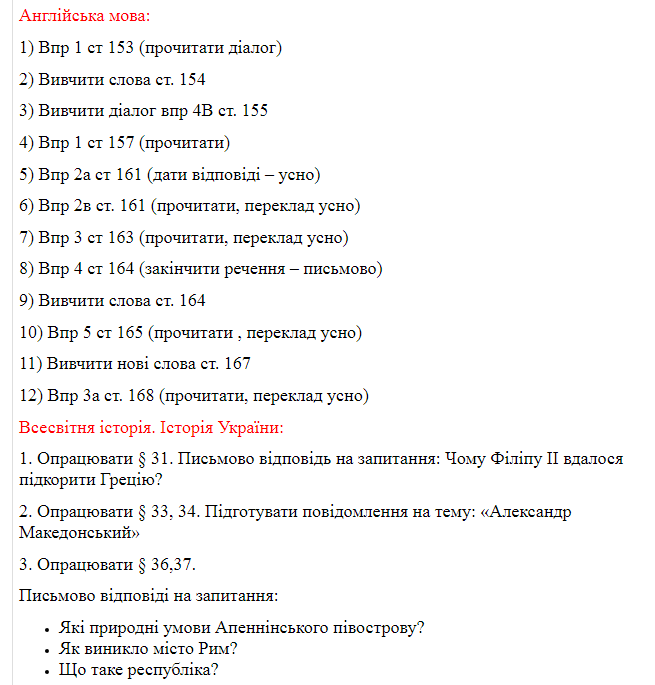 Увага! Завдання з курсу історії для учнів  6 класів для закріплення опрацьованого матеріалу, який був розміщений на сайті ліцею, виконати відповідно до умов до 6 квітня. Далі завдання будуть оновлені.
 https://classroom.google.com/c/NTY2OTgxMzAxODda
Код курса sry3kta. Вхід - облікові записи Google classroom.google.comВсесвітня історія. Історія України 6.04-13.04Опрацювати § 38, 39, 41.Опрацювати презентацію «Військова експансія Риму»Виконати тестуванняhttps://naurok.com.ua/test/join?gamecode=578951Код доступу 578951Матеріали також розміщено на сайті: https://classroom.google.com  Код курса sry3ktaУкраїнська мова1. Вивчити § 50-512. Виконати вправу 420 (самооцінка)3. Готуємось до контрольної роботи (письмово)4. ст. 161 запитання і завдання для самоперевірки5. Виконати вправу 422 (письмово)Українська література1. Прочитати. Леся Вороніна «Таємниче товариство боягузів або засіб від переляку №9» ст. 186-2272. Відповіді на запитання ст. 227-2283. Переказувати батькам (батьки роблять підпис проти української літератури в щоденниках)Біологія: Завдання розміщено в Google Клас. Вхід - облікові записи Google classroom.google.com. Код доступу: r5o5jawІнформатика: Завдання розміщено в Google Клас. Вхід - облікові записи Google classroom.google.com. Код доступу: 2fszn5qЗарубіжна література: 06.04.-10.04.2020 Астрід Ліндгрен "Міо, мій Міо" - читати текст.до 03.04.20201. Джанні Родарі "Листівки з видами міст" - читати.2. Рей Дуглас Бредбері. Оповідання "Усмішка".3. Роберт Шеклі "Запах думки".Скласти план до одного оповідання (8 пунктів).